ГРАЖДАНСКИЙ КОДЕКС КЫРГЫЗСКОЙ РЕСПУБЛИКИг.Бишкек, от 5 января 1998 года N 1 (В редакции Законов КР от 21 июля 1999 года N 83, 27 ноября 1999 года N 131, 18 января 2000 года N 24, 17 февраля 2003 года N 39, 19 декабря 2003 года N 237, 11 марта 2004 года N 20, 4 июля 2005 года N 94, 31 июля 2007 года N 121, 19 марта 2008 года N 24, 8 мая 2008 года N 80, 17 октября 2008 года N 215, 30 марта 2009 года N 104, 17 июля 2009 года N 233, 10 июня 2011 года N 35, 25 февраля 2013 года N 32, 30 мая 2013 года N 85, 24 июля 2013 года N 162, 3 августа 2013 года N 186, 14 марта 2014 года N 49, 3 июля 2014 года N 111, 8 апреля 2015 года N 74, 24 июля 2015 года N 191)(Введен в действие Законом КР от 5 января 1998 года N 2)Параграф 6
Финансовая аренда (лизинг)См. также Закон КР от 23 июля 2002 года N 121 "О финансовой аренде (лизинге)"Статья 603. Договор финансовой арендыПо договору финансовой аренды (договору лизинга) арендодатель обязуется приобрести в собственность указанное арендатором имущество у определенного им продавца и предоставить арендатору это имущество за плату во временное владение и пользование для предпринимательских целей. Арендодатель в этом случае не несет ответственности за выбор предмета аренды и продавца.Договором финансовой аренды может быть предусмотрено, что выбор продавца и приобретенного имущества осуществляется арендодателем.Законодательством Кыргызской Республики могут быть установлены отдельные признаки финансовой аренды (лизинга).(В редакции Закона КР от 4 июля 2005 года N 94)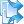 Статья 604. Предмет договора финансовой аренды1. Предметом договора финансовой аренды могут быть любые непотребляемые вещи, в том числе предприятия и другие имущественные комплексы, здания, сооружения, оборудование, транспортные средства и другое движимое и недвижимое имущество, используемое для предпринимательской деятельности.2. Предметом лизинга не могут выступать природные объекты, кроме земельных участков, а также имущество, запрещенное законодательством для свободного обращения или для которого установлен особый порядок обращения.(В редакции Закона КР от 14 марта 2014 года N 49)Статья 605. Уведомление продавца о сдаче имущества в арендуАрендодатель, приобретая имущество для арендатора, должен уведомить продавца о том, что имущество предназначено для передачи его в аренду определенному лицу.Статья 606. Передача арендатору предмета договора финансовой аренды1. Если иное не предусмотрено договором финансовой аренды, имущество, являющееся предметом этого договора, передается продавцом непосредственно арендатору в месте нахождения последнего.2. В случае, когда имущество, являющееся предметом договора финансовой аренды, не передано арендатору в указанный в этом договоре срок, а если в договоре такой срок не указан, - в разумный срок, арендатор вправе, если просрочка допущена по обстоятельствам, за которые отвечает арендодатель, потребовать расторжения договора и возмещения убытков.Статья 607. Переход к арендатору риска случайной гибели или случайной порчи имуществаРиск случайной гибели или случайной порчи арендованного имущества переходит к арендатору в момент передачи ему арендованного имущества, если иное не предусмотрено договором финансовой аренды.Статья 608. Ответственность продавца1. Арендатор вправе предъявлять непосредственно продавцу имущества, являющегося предметом договора финансовой аренды, требования, вытекающие из договора купли-продажи, заключенного между продавцом и арендодателем, в частности, в отношении качества и комплектности имущества, сроков его поставки, и в других случаях ненадлежащего исполнения договора продавцом. При этом арендатор имеет права и несет обязанности, предусмотренные настоящим Кодексом для покупателя, кроме обязанности оплатить приобретенное имущество, как если бы он был стороной договора купли-продажи указанного имущества. Однако, арендатор не может расторгнуть договор купли-продажи с продавцом без согласия арендодателя.В отношениях с продавцом арендатор и арендодатель выступают как солидарные кредиторы (статья 312).2. Если иное не предусмотрено договором финансовой аренды, арендодатель не отвечает перед арендатором за выполнение продавцом требований, вытекающих из договора купли-продажи, кроме случаев, когда ответственность за выбор продавца лежит на арендодателе. В последнем случае арендатор вправе по своему выбору предъявлять требования, вытекающие из договора купли-продажи, как непосредственно продавцу имущества, так и арендодателю, которые несут солидарную ответственность.